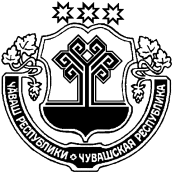 О внесении изменений в решение Собрания депутатов Красночетайского района от 06.10.2016 № 03 «О Совете по противодействию коррупции Красночетайского района»        Собрание депутатов Красночетайского района Чувашской Республики р е ш и л о: Внести в решение Собрания депутатов Красночетайского района от 06.10.2016 № 03 «О Совете по противодействию коррупции Красночетайского района» следующее изменение:-  приложение № 2 изложить согласно приложению настоящего решения.2. Решение Собрания депутатов Красночетайского района от 28.05.2020 № 03   «О внесении изменений в решение Собрания депутатов Красночетайского района от 06.10.2016 № 03 «О Совете по противодействию коррупции Красночетайского района» признать утратившим силу. 3. Настоящее решение вступает в силу после опубликования в информационном издании «Вестник Красночетайского района». Глава Красночетайского района                                                                    А.Ю. СтепановПриложение к решению Собрания депутатов Красночетайского района Чувашской Республики12.08.2020   № 02	СоставСовета по противодействию коррупции  Красночетайского района ЧУВАШСКАЯ РЕСПУБЛИКАСОБРАНИЕ ДЕПУТАТОВКРАСНОЧЕТАЙСКОГО РАЙОНАЧĂВАШ РЕСПУБЛИКИХĔРЛĔ ЧУТАЙ  РАЙОНĔНДЕПУТАТСЕН ПуХăВĕРЕШЕНИЕ12.08.2020 № 02с. Красные ЧетаиЙЫШĂНУ                  12.08.2020  №  02Хĕрлĕ Чутай  салиСтепанов А. Ю.– глава Красночетайского района (председатель Совета);Михопаров И.Н.– глава администрации Красночетайского района (заместитель председателя Совета);Комиссаров А.В.– начальник отделения полиции по Красночетайскому району МО МВД «Шумерлинский» (по согласованию);Пахинов Ю. Г.– первый заместитель главы администрации района – начальника управления экономики, земельных и имущественных отношений,  строительства, дорожного хозяйства и ЖКХ;Мурайкин В. И.- депутат Собрания депутатов Красночетайского района (по согласованию;Никитин В.А.- депутат Собрания депутатов Красночетайского района (по согласованию;Волков А. Г.- глава Красночетайского сельского поселения (по согласованию);Матюшкин А.Л.- главный специалист – эксперт сектора правовой работы (секретарь Совета).